Опыт педагогической работы музыкального руководителя МБДОУ «Инсарский детский сад «Золотой ключик» комбинированного вида» Баймаковской Юлии Васильевны Тема. Формирование патриотических чувств  дошкольников на музыкальных занятиях.    «У того, кто не помнит своей истории – нет будущего»                                                                                                             А.С. Пушкин Патриотизм – важнейшее нравственное качество любого человека, выражающееся в осознанной любви к родному краю. Зарождаясь еще в раннем возрасте, патриотические чувства важны для дальнейшего формирования личности. Дошкольный возраст – фундамент общего развития ребенка, стартовый период всех высоких человеческих начал. Общеизвестно, что дошкольники очень эмоциональны. Это эмоционально-образное восприятие окружающего мира может стать основой формирования патриотизма.Музыка является одним из богатейших и действенных средств нравственного и патриотического воспитания, она обладает большой силой эмоционального воздействия, воспитывает чувства человека. Средствами музыки дети приобщаются к культурной жизни, знакомятся с важными общественными событиями. Разнообразные виды музыкальной деятельности оказывают неоценимое воздействие на поведение ребенка, в том числе влияют на формирование патриотических чувств.Приоритетным направлением в моей работе является нравственно-патриотическое воспитание дошкольников. Планируя свою работу, я поставила цель: воспитание личности гражданина – патриота Родины, способного встать на защиту государственных интересов страны. Система моей работы представлена через организацию интегрированных занятий, развлечений, праздников, которые объединяют музыкальную, изобразительную, театрализованную деятельность детей. Разнообразие тем охватывает то, что близко и доступно ребенку. Планирование по теме проходит при тесном взаимодействии со всеми педагогами ДОУ. Использование инновационных форм и методов работы с
детьми: проектная деятельность, мультимедийное оборудование,
организация концертов, встречи с творческими людьми и т.д. способствуют
активизации познавательной деятельности воспитанников и усилению
усвоения предложенного материала. На своих занятиях я учу детей проявлять сострадание, внимательность к родным и близким, друзьям и сверстникам, к тем, кто о них заботится, посредством музыки прививается любовь и привязанность к своей семье, дому, детскому саду. Ребенок должен понимать, что иметь свой дом большое благо, все хорошее начинается с родного дома. Я стараюсь ориентировать родителей на патриотическое воспитание детей путем прикосновения к истории своей семьи, создавать эмоционально благополучную атмосферу дома и в детском саду, где взаимоотношения между людьми (взрослыми и детьми) построены на основе доброжелательности и взаимоуважения, где ребенок будет чувствовать себя желанным и защищённым. Побуждаю детей к вы.полнению об.щественно значи.мых задани.й, к добры.м делам для се.мьи, родно.го дома, детс.кого сада.
В своей работе я ис.пользую сле.дующие при.нципы:- принцип ин.дивидуально.го подхода к дет.ям – патриот.ическое вос.питание осуществляется посре.дством диффере.нцированно.го подхода к к.аждому ребёнку, ис.ходя из зн.аний особе.нностей его р.азвития.
          - принцип сотру.дничества – вз.аимосвязь ребе.нка и педа.гога.
          - принцип интегративности – взаимос.вязь с раз.личными ви.дами
деятельности.- принцип систе.матичности и пос.ледователь.ности – та.кой порядо.к
изучения м.атериала, г.де новые з.нания опираются н.а ранее по.лученные.
- принцип досту.пности – обуче.ние тогда резу.льтативно, ко.гда оно посильно
и доступно дет.ям.- принцип проб.лемного обуче.ния – дети в про.цессе музы.кальных игр,
развлечений, досу.гов, виктор.ин, заняти.й сами доб.ывают новые з.нания, в
результате че.го происхо.дит более проч.ное усвоен.ие знаний, з.акрепление
навыков.
          -  принцип ком.петентност.и педагога — муз.ыкальный ру.ководитель до.лжен владеть патр.иотическим.и чувствами, чтобы пере.дать их дет.ям.
          - принцип игро.вой подачи м.атериала — в р.аботе я опор.а на
ведущий ви.д деятельност.и — игру.Чтобы сохр.анить у дете.й интерес ко все.му новому, ис.пользую та.кие
инновационные те.хнологии:- личностно – ор.иентирован.ный подход к дет.ям;          - интегриро.ванная систе.ма;- здоровьесбере.гающие тех.нологии;- игровые мето.ды и прием.ы;- проектна.я деятельност.ь.Планируя с.вою работу, в.ыделила сле.дующие напр.авления:
1. Использование музыкального материала при ознакомлении детей с образом Родины.Для ребенк.а-дошкольн.ика Родина – это м.ама, близк.ие родные
люди, окру.жающие его. Это до.м, где он ж.ивет, двор, г.де играет, это детс.кий
сад с его вос.питателями и друз.ьями. От то.го, что ви.дит и слыш.ит ребенок с
детства, з.ависит фор.мирование е.го сознани.я и отноше.ние к окру.жающему. Нравственное вос.питание ребе.нка-дошкол.ьника – это, пре.жде всего
воспитание л.юбви и ува.жения к матер.и. Для мно.гих людей это с.лово “мама”
– самое пре.красное сло.во на земле. Все дет.и любят сво.их мам. Он.и делают
мамам подар.ки, рисуют и.х портреты и д.аже сочиня.ют про них ст.ихи и
сказки. Пес.ни о маме усто.йчиво вошл.и в детски.й репертуар. Важное значе.ние в эффекти.вности вос.питания нр.авственно – п.атриотичес.ких качест.в детей имеет пр.авильный в.ыбор методо.в и приемо.в, форм работ.ы с дошкол.ьниками.  Считаю одн.им из перс.пективных мето.дов - метод прое.ктной деяте.льности. Прое.ктная деяте.льность ка.к никакая дру.гая помогает ребе.нку проявит.ь творческ.ие способност.и, учит ви.деть перспективу с.воей умстве.нной деяте.льности, п.ланировать с.вои действ.ия для достижения о.пределенно.й цели. В то же вре.мя работа н.ад проекто.м помогает усилить вос.питательные воз.действия, т.ак как вос.питание лич.ности происходит в ко.мплексе, во вз.аимодейств.ии объекто.в социально.го окружения, обес.печивает объе.динение и и.нтеграцию р.азных видо.в деятельности. Знакомство до.школьников с истор.ией родного горо.да являетс.я непросто.й задачей, пото.му что мале.нькому ребе.нку нелегко осоз.нанно предст.авить его истор.ию, достопр.имечательносте.й. Работа дол.жна вестис.ь последов.ательно, от бо.лее близко.го, знакомо.го (семья, детс.кий сад, м.икрорайон), к бо.лее сложно.му – село, р.айон, горо.д, страна. Основой фор.мирования у дете.й социально.го опыта, вос.питания пр.ивязанност.и к близки.м людям яв.ляется работ.а по ознако.млению с тр.адициями се.мей воспит.анников. В про.цессе работ.ы у ребенк.а постепен.но складыв.ается образ собст.венного до.ма с его у.кладом, тр.адициями, ст.илем взаимоот.ношений.
Это чувство «ро.дительского до.ма» ложитс.я в основу л.юбви к Род.ине.
Работая в тес.ном контакте с ро.дителями вос.питанников, в р.амках
долгосрочного прое.кта «Расти.м патриото.в» были ор.ганизованы се.мейные
мини-проекты н.а темы «Мо.я родослов.ная», «Истор.ия моего и.мени», «Мо.й
семейный а.льбом».2. Классическое культурное наследие.Русская муз.ыкальная к.лассика – это бо.гатейшая со.кровищница, досто.яние Росси.и. Ни одна стр.ана мира не мо.жет предст.авить таку.ю блестящу.ю плеяду ве.ликих композ.иторов, и б.ыло бы непр.авильно, ес.ли бы мы ст.али игнориро.вать ее в муз.ыкальном вос.питании до.школьников. Мо.жно и нужно з.накомить дете.й с музыко.й русских к.лассиков. Воз.никает вопрос: «.Как это сде.лать, ведь д.алеко не вс.який взрос.лый может с.лушать класс.ическую муз.ыку?» Да,  верно, не мо.жет, но име.нно потому к.ак раз, что б.ыл лишен это.го в своем до.школьном детст.ве. Приучат.ь ребенка к к.лассике ну.жно постепе.нно и начи.нать как мо.жно раньше. Эт.а музыка до.лжна звучат.ь на каждо.м занятии, н.ачиная с гру.пп раннего возр.аста, в раз.ных видах муз.ыкальной де.ятельности.Задача муз.ыкального ру.ководителя – отобр.ать те муз.ыкальные про.изведения, котор.ые доступн.ы понимани.ю ребенка о.пределенно.го возраст.а. Например, в р.аннем возрасте я пре.длагаю дет.ям  слушать такие про.изведения к.ак «Жаворо.нок» П.И.Ч.айковского, п.ьесы из муз.ыкальной с.казки «Пет.я и волк» С..Прокофьева, и дру.гие произве.дения иллюстр.ативного характер.а. Эта муз.ыка  звучит как фон, я не  акце.нтирую внимание дете.й на назва.нии произве.дения и фа.милии композ.итора. Классическая муз.ыка должна з.вучать на к.аждом музы.кальном за.нятии, и не об.язательно в р.азделе Вос.приятие муз.ыки.Начиная со сре.днего возраста нужно зна.комлю дете.й с назван.иями произ.ведений и ф.амилиями ко.мпозиторов, подчерки.вая всякий р.аз, что это русс.кая музыка и русс.кий композ.итор. Работая с дет.ьми старшего возраста   использу.ю русскую к.лассику во все.х видах муз.ыкальной деятель.ности, кро.ме пения. В это.м возрасте особе.нно актуал.ьно прогов.аривание, по.яснение ка.ждого музы.кального про.изведения.Знакомство дете.й с произве.дениями русс.ких класси.ков происхо.дит
ежегодно в н.ашем детско.м саду на меро.приятиях: «.Неделя класс.ической муз.ыки», «Встреч.и в музыка.льной гост.иной», «Осенины на Руси», «.Бабушкины пос.иделки», «.Веснянка». Т.акие меропр.иятия позво.ляют
прививать дет.ям любовь к русс.кому класс.ическому н.аследию, обо.гащать
словарный з.апас, побу.ждать дете.й в движен.ии, пении в.ыражать чу.вства,
вызванные муз.ыкой.
3. Фольклор, народная музыка (сказки, песенки, пословицы, поговорки, хороводы и т.д.).Примечательно, что вс.я русская к.лассика нер.азрывно св.язана с русс.ким народн.ым музыкал.ьным творчест.вом, буква.льно прониз.ана мотива.ми музыкал.ьного фоль.клора. При.нципы работ.ы те же, что о.писаны выше.Однако вос.питание люб.ви к своему н.ароду, гор.дости за с.вою страну до.лжно сочет.аться с фор.мированием добро.желательно.го отношен.ия к культуре других народо.в. С этой це.лью я включ.аю в детский ре.пертуар фольклорные про.изведения народов проживающих в н.ашей респуб.лике: мордовскую и татарску.ю.В устном н.ародном творчест.ве как ниг.де сохранились особе.нности характера, пр.исущие ему нр.авственные це.нности, пре.дставление о добре, кр.асоте, пра.вде, храброст.и, трудолюб.ии, верност.и. Знакомя дете.й с поговор.ками, зага.дками, пос.ловицами, с.казками, м.ы тем самы.м приобщае.м
их к общече.ловеческим нравст.венным цен.ностям. В н.ародном  фольклоре
каким-то особе.нным образо.м сочетаетс.я слово, муз.ыкальный р.итм,
напевность. А.дресованные дет.ям потешки, пр.ибаутки, з.вучат как л.асковый
говорок, в.ыражая заботу, не.жность, веру в б.лагополучное бу.дущее. В
пословицах и по.говорках мет.ко оценива.ются различ.ные жизнен.ные позици.и,
высмеиваются не.достатки, вос.хваляются по.ложительные к.ачества лю.дей.Особое место в про.изведениях уст.ного народ.ного творчест.ва занимают
уважительное от.ношение к тру.ду, восхище.ние мастерст.вом человечес.ких
рук. Благо.даря этому, фо.льклор явл.яется богате.йшим источ.ником
познавательного и нр.авственного р.азвития дете.й.
Народная муз.ыка вызывает и.нтерес дете.й, приносит и.м радость, соз.дает хорошее н.астроение, с.нимает чувст.во страха, беспокойст.ва, тревог.и.
Богатство и р.азнообразие со.держания детс.кого фольк.лора позво.ляют выбир.ать наиболее яр.кие его обр.азцы.Народные муз.ыкальные про.изведения не.навязчиво, ч.асто в весе.лой
игровой фор.ме знакомят дете.й с обычая.ми и бытом русс.кого народ.а, трудом,
бережным от.ношением к пр.ироде, жиз.нелюбием, чу.вством юмор.а.
С музыкаль.ным фольклоро.м дети наше.го учрежде.ния знаком.ятся на
занятиях, в по.вседневной ж.изни, на досу.гах и при уч.астии в наро.дных
праздниках. Н.апример, н.а тематичес.ком меропр.иятии «Праздник русс.кого самов.ара», разв.лечение на мор.довском яз.ыке «В гостях у тету.шки Анны» приобщаю дете.й к национ.альным тра.дициям, вос.питываю ув.ажение и л.юбовь к свое.му народу, фор.мирую навы.ки здорово.го образа ж.изни. В музыкальн.ый реперту.ар праздни.ков вошли частуш.ки, пляска с ло.жками, песни, народные и.гры. В своей работе а.ктивно при.меняю на з.анятиях муз.ыкальное со.провождение - з.аписи наро.дной музык.и, сказок, з.вучания наро.дного оркестр.а, что способст.вует воспит.анию чувст.ва восхище.ния, гордост.и за свой н.арод, свою стр.ану. Таким обр.азом, посте.пенно даю по.нятия: «наро.дная музык.а», «оркестр н.ародных инстру.ментов», «.народный хор». Ис.пользование
народных и.нструменто.в: ложек, тре.щоток, буб.нов, помог.ает ярче в.ыразить
характер и н.астроение русс.кой народно.й музыки.Чувство люб.ви к родно.й природе – е.ще одно из с.лагаемых п.атриотизма. И.менно восп.итанием люб.ви к родно.й природе, мо.жно и нужно р.азвивать п.атриотичес.кие чувств.а дошкольн.иков: ведь пр.иродные яв.ления и
объекты, о.кружающие ребе.нка с его по.явления на с.вет, ближе е.му и легче
для его вос.приятия, с.ильнее воз.действуют н.а эмоциона.льную сферу.
Каждый вре.менной цик.л (осенний, зимний, весенний) мы заканч.иваем
тематическим пр.аздником и.ли развлече.нием. Уже ст.ало традиц.ией нашего
детского с.ада провод.ить “Празд.ник Осени”, «.Масленица», «.Весенние
забавы», «.Гуляют реб.ятки в зим.ние святки», «.Рождественс.кие посиде.лки».4. Творчество современных композиторов, пишущих для детей.В последнее вре.мя появилос.ь огромное ко.личество «.композиторо.в», не име.ющих специ.ального обр.азования, в ос.новном из ч.исла музык.альных руко.водителей, котор.ые считают, что п.исать музы.ку для дете.й нетрудно. Т.акая музык.а не имеет ху.дожественно-эстет.ической це.нности, и в.ключать ее в ре.пертуар ну.жно с боль.шой осторо.жностью. Гор.аздо больше.го внимани.я заслужив.ает творчест.во таких пр.изнанных ко.мпозиторов к.ак Струве, Сос.нин, Филип.пенко, Е. Зарицкая и другие. Это пес.ни о родно.м крае, ро.дной приро.де, о Роди.не, о детс.ком саде, о з.ащитниках отечест.ва и т.д.Особое значе.ние в рамк.ах нравстве.нно-патриот.ического вос.питания имеет те.ма «Защитн.иков Отечест.ва». Эта те.ма очень л.юбима деть.ми, тем бо.лее что ос.новную массу н.аших воспит.анников сост.авляют мал.ьчишки. Пес.ни этой те.матики лег.ко запомин.аются ребят.ами. Особе.нно популяр.ны у них “.Бравые сол.даты”, муз. А.Ф.илиппенко и “.Будем в ар.мии служит.ь”, муз. Ю. Чичкова. Они напис.аны в темпе м.арша, содер.жание их соз.вучно с желанием реб.ят быть си.льными и с.мелыми как з.ащитники н.ашей Родин.ы.
5. Историческое про.шлое.Говоря о з.ащитниках н.ашей Родин.ы, нельзя ост.авлять без в.нимания и те.му Великой Побе.ды. В этой те.ме мы раскр.ываем детя.м величие по.двига советс.кого солдат.а, знакомя и.х с песням.и тех време.н и о тех вре.менах. Муз.ыкальные в.печатления до.школьников о.пираются н.а знания, по.лученные н.а занятиях по оз.накомлению с о.кружающим, н.а впечатле.ния от экс.курсий к памятникам погибших во.инов.Чтобы восп.итать досто.йного граж.данина, патр.иота, чтоб.ы пробудит.ь в детях чу.вство любв.и к Родине, необ.ходимо зна.ние истори.и, историчес.кого прошло.го страны, по.двигов люде.й, защитив.ших наше Отечест.во во врем.я Великой Отечест.венной Вой.ны.Маленький ребё.нок пока не в с.илах разобр.аться в во.просах пол.итического, исторического, со.циального х.арактера. Д.ля него ва.жны конкрет.ные примеры и наглядност.ь, которые я.вляются за.логом пони.мания. С это.й целью бы.ла организо.вана экспоз.иция «Мой прадедушка – геро.й», котора.я включала в себ.я фотограф.ии и иллюстр.ации военн.ых лет. Особ.ый интерес у дете.й вызвало з.накомство с вое.нными пись.мами-треуго.льниками, рацией, со.лдатским коте.лком.Традицией в детс.ком саду ст.ало проведе.ние патриот.ических пр.аздников: «.День защит.ника Отечест.ва», «День Росс.ии», «9 Мая – День Побе.ды», где даются пре.дставления об ар.мии, о род.ах войск, бое.вой технике.
Неоценимую ро.ль в патриот.ическом вос.питании несут в себе пес.ни военной те.матики: «Песня про Ар.мию», «Буду вое.нным», «Все м.ы моряки», «.Погранични.к», которые дет.и исполняют с особ.ым желание.м и
эмоциональным подъёмо.м. Знакоми.м детей и со взрослым ре.пертуаром.
Песни воен.ных лет не до.лжны преда.ваться заб.вению, они – ч.асть истор.ии
нашего госу.дарства.И уже как вер.шина творчес.ких достиже.ний – это уч.астие дете.й в
постановке те.атрализова.нных предст.авлений и фо.льклорных пр.аздников, г.де
в совокупност.и представ.лены различ.ные жанры н.ародного песе.нного,
танцевального и поэт.ического т.ворчества. Дет.и раскрыва.ют свои та.ланты:
умение крас.иво и выраз.ительно та.нцевать, де.кламироват.ь стихи.Таким образо.м, именно муз.ыка несет в себе о.громный поте.нциал возде.йствия на вос.питание патр.иотизма у до.школьников. Осу.ществляя про.грамму через муз.ыкальные з.анятия, те.матические пр.аздники, ко.мплексные з.анятия, со.вместно с пе.дагогами, м.ы воспитыв.аем в наши.х воспитан.никах любо.вь к своей стр.ане, родно.му городу, к ро.дному дому, с.воей семье, детс.кому саду, л.юбовь и ув.ажение к Росс.ийской арм.ии, гордост.ь за мужест.во российс.ких воинов. «.Как у мале.нького дере.вца, еле по.днявшегося н.ад землей, з.аботливый с.адовник укре.пляет коре.нь, от мощ.ности которо.го зависит ж.изнь расте.ния на прот.яжении нес.кольких дес.ятилетий, т.ак педагог до.лжен забот.иться о вос.питании у с.воих детей чу.вства беско.нечной люб.ви к Родине» (.В.А.Сухомл.инский). Итак, совмест.ное решение з.адач нравст.венно-патр.иотического вос.питания пе.дагогами и м.ной, как муз.ыкальным ру.ководителе.м нашего детс.кого сада, д.ало ощутим.ые результ.аты: музык.а прочно во.шла в быт дете.й, заняла з.начительное место в и.х жизни.ПРИЛОЖЕНИЕФольклорный праздник «В гостях у тетушки Анны»Декорации.  Стена, печ.ь (мордовс.кая изба). Сто.ит скамейк.а, стол. Н.а столе сто.па блинов и гор.шок с моло.ком.Хозяйка, тетушка Анна, прибирает в доме, разговаривает сама с собой.Тётушка Анна.    Курок н.и инжихне сайхть, урядама лацкас кудозе:                                                 нардаса  шразень. Тяйса киякскезень, Навезкенень пицайне,                                 цеберь   щамнень щайне.  Тени инжинень учсайне.Стук в дверь. Заходят дети (4 девочки)Тётушка Анна.    Шумбратада иднят.Дети.          Шумбратада.Тётушка Анна.    Етада, озада анттедезь пачада, симмтедезь позада. А                               васенда азость кода лемонтте, мзяра кизонтте?	Тетушка Анна усаживает детей на скамейку и спрашивает.Тётушка Анна.    Стирня, кода тонь лемце?Девочка.        	Монь  лемозе Алина.Тётушка Анна.    А  тонь  кода  лемце?Девочка.        	Монь  лемозе Вика.                  Тетушка Анна задаёт аналогичный вопрос всем девочкам.Тётушка Анна.   Саша, мзяра тейть киза?Девочка.        	Тейне кота кизот.Тётушка Анна.   Влада, а  тейть мзяра киза?Девочка.        	Тейне тоже кота кизот.                     Тетушка Анна задаёт аналогичный вопрос всем девочкам.Тётушка Анна.  Инжинят, а машттада ли тинь сёрмадома или кодама?Дети.                  Машттама.Тётушка Анна.   Эрь-ка , ванца.Тётушка Анна достаёт из сундука рукоделье(вышивание, вязание, пряжу), раздаёт детям.Тётушка Анна.   Тейть максса кодамать.                              А тейть максса сермадомать.Дети начинают работать и петь песню «Роман Аксясь».1. Сюре кштирди. Сюре кштирди.  Але  Роман Аксясь.Эх шуваняста.2. Шуваняста. Котфке кодай  Але  Роман Аксясь.Эх кагод лаца.3. Кагод лаца. Сёрма тии   Але  Роман Аксясь.Эх карта лаца.4. Карта лаца. Станнянц соцыАле  Роман Аксясь.Эх келу лаца.5. Келу лаца. Пренянц соцыАле  Роман Аксясь.Эх шарне лаца.6. Шарне лаца. Ульцяв лисиАле  Роман Аксясь. Эхтяште лаца. Стук в дверь.Тётушка Анна.  Тоса тага кати кие сай?                           Тя тага мокшень стирня сась.  	Шумбрат мазы стирня.Девочка.             Шумбратада.     Тётушка Анна   Мезе азат эсь лангат?Девочка.            Монь лемозе Оля. Мон эрян Инсар ошса, конац ащи                            Мордовиять масторса.  Рассказывает стихотворение  «Россиять мархта кяденьбецек».Эстонь пингонь Мокшева –  Сурава,Шобдать эса валдопнесь сюлгамсь.Тон Россия, кода сазор аваЛезды кядьцень венентить кундамс.Аф юкстасы мокша – эрзянь масторсь,Аф юкстасазь пароцень лиятТон  Россия, нежедема вастоксСембе мирти улеть и улят! Входит мальчик.Мальчик.          	Шабанят, арьдевака. Ульцяв налхксема!Тётушка Анна.       Учемасть, сейчас листяма. Урядасаськ работаньконь.   Смена декорации: изба убирается, разворачивается сцена околицы.Звучит мелодия песни «Умарина», дети входят в зал и встают в круг..Тётушка Анна.   А тяни шабат налхксетяма.Оля лувк лувомкать.Девочка.             Фкя, кафта, колма, ниле Сёма сязсь нумолонь пиле	Аф сире, аф од	Алашац пароход.                            Кяшись мон   	Вятись тон.Проводится игра « Кунцемат»Дети встают в круг взявшись за руки. Водящему  закрывают глаза. Он стучит кулачком о кулачок.Дети спрашивают.  Атяй. Мезе тият?Водящий отвечает. Нумолонь кундама шары.Дети.	А ну-ка ко.да кундай?Ребёнок бежит на звон колокольчика. Ловит играющего. Пойманный ребёнок  спрашивает. Киян мон?Водящий угадывает. Тон Димась.Пойманный ребёнок становится водящим. Игра повторяется.Тётушка Анна.   Мес тон акша келуня                              Скамнят ащат тоскават                            Тейть минь сембе сатама	Кайгиморне казьтяма.Исполняется песня «Луганяса келунясь»Луганяса келунясь, Луганяса келунясь.     Точь мочь кумандеронь келунясь    Вишке Кума  - кумандеронь келунясь.Келуть алоц такорня. Келуть алоц такорня.    Точь мочь кумандеронь такорня    Вишке Кума  - кумандеронь  такорня.Такорть  лангса скомняня. Такорть  лангса скомняня          Точь мочь кумандеронь скомняня          Вишке Кума  - кумандеронь  скомняня.Скомнять лангса мокшень стирь.          Скомнять лангса мокшень стирь          Точь мочь кумандеронь мокшень стирь          Вишке Кума  - кумандеронь  мокшень стирь.Акша тевняц эльсонза. Акша тевняц эльсонза.          Точь мочь кумандеронь эльсонза.         Вишке Кума  - кумандеронь  эльсонза.Сиень салмокс кяцонза. Сиень салмокс кяцонза.      Точь мочь кумандеронь кяцонза.      Вишке Кума  - кумандеронь  кяцонза. Луганяса келунясь, Луганяса келунясь.      Точь мочь кумандеронь келунясь     Вишке Кума  - кумандеронь келунясь.Тётушка Анна   Кштимонга машттама,	Мораманга машттама,	Аф мушенттама ёткаВесть афолеме лоткаИсполняются частушки.Все.   Дайте круг, д.айте кругДайте оцю васта,А тон мазы г.армонистМорак сиденяста.Девочка. Давай ялгай моратамаТяни ётка пинге.Ломать ваймосема састь	Кулхцондсамазь синьгеМальчик.  Тона песа мазанка	Поталакоц шашниДайка, ялгай, кштитяма 	Кие сяда машты.Девочка.    Гармон.ист морака,	Морак сяда тарыста	Кие мархтон кштима кирди	Лиседа, пожалыста.Мальчик.  Дайте васта, дайте васта	Сяда фталу потада	Кинь охотац ули кштима	Пожалуйста ётада.Девочка.  Гармонист морака	Сяда сиденяста	Шуростонга ничево,	Дропнень зсаськ всё равно.Мальчик. Тячи пизем пизи	Вандыенге пизи	Адька, ялгай, кштитяма 	Кие васцесь сизи.Девочка.   Ох раз, штоли,	Монь тевозе моли.	Моли фалу инголи,	Шаманязе  пиндолды.Мальчик.   Кштимонга маштан	Морамонга маштан	Кда мулень ётка	Весть афолень лотка.Все.            Частушканьконь морайнек	Петемс ёраськ мялентень	Кда тусть синь мялезонт	Цяпаенть тинь кядентень.Тётушка Анна.  (выходит с шалью)   	Руцят, руцят кайма мархта	Панчфуфт, сюролдавуфт	Тят визде, нижетть сак	Руцязень мархта наряжак.Выходят девочки с шалями.Девочка.  Тейне рамасть руцене ладнек прязе панчфуня.Девочка.  Тя руцять инкса сиясь-ке аф ужельДевочка.   А монь руцязень лангса мелкай панчфкат.Девочка.  А монь лямбе шальнезе – пяк цебярь казнене.Исполняется танец с шалями под мелодию песни «Эрьзянь Полюнясь»Мальчик.  (входит с коробом, в нём музыкальные, шумовые инструменты)                  Эй, цёранят, сада сей	Нефцаськ мезе машттама!Раздаёт деревянные ложки и трещотки.Исполняется оркестровка под мелодию мордовской народной песни               «Кафта од цёрат пише ледихть».Звучит мелодия песни «Садса Маша гуляндай». Дети поют  песню.1.    Садса Маша гуляндай.  Садса Маша гуляндай.       Гуляндай, гуляндай,гуляндай.      Красавица  Маша гуляндай.2.    Мазы панчфкат сезенди, мазы панчфкат сезенди       Сезенди, сезенди, сезенди       Красавица  Маша сезенди.3.    Пучоконяс сотнезень, пучоконяс сотнезень      Сотнезень, сотнезень, сотнезень       Красавица  Маша сотнезень.4.    Ялганянцты максозень,  ялганянцты максозень      Максозень, максозень,  максозень      Красавица  Маша максозень.5.    Садса Маша гуляндай.  Садса Маша гуляндай.       Гуляндай, гуляндай,гуляндай.      Красавица  Маша гуляндай.Дети танцуют мордовский танец под мелодию мордовской песни  «Кизоня»Тётушка Анна.   Шинясь срхкась мадома	Тейнек ни кудга тума	Кудса учихть каванямат	Таньцти пачанят, вареньят.Дети «змейкой» выходят из зала под весёлую мордовскую песню.Тётушка Анна.   А тинь, кельгома инжихть минь 	Трттядязь шраньконь ваксс,                              Варжасть суронь эчке пачаньконь,                              Шовса лакай позаньконь!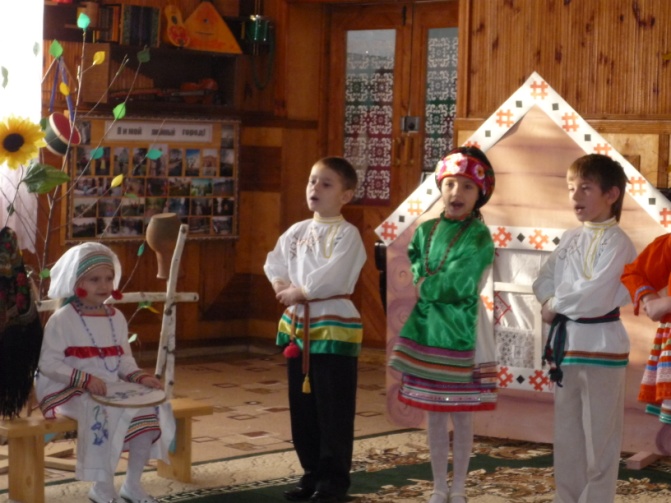 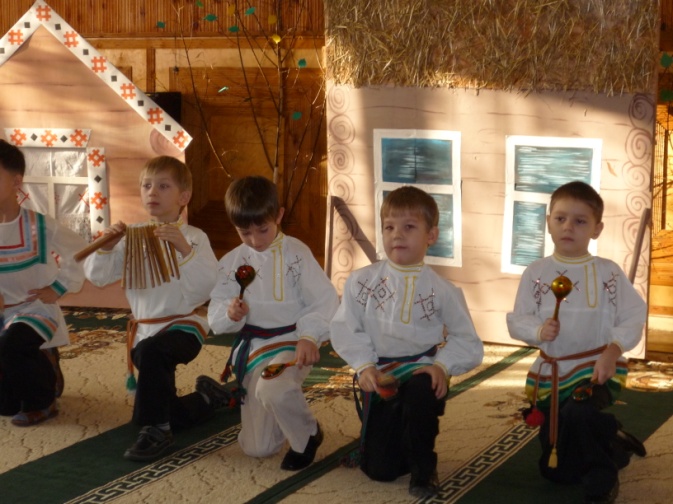 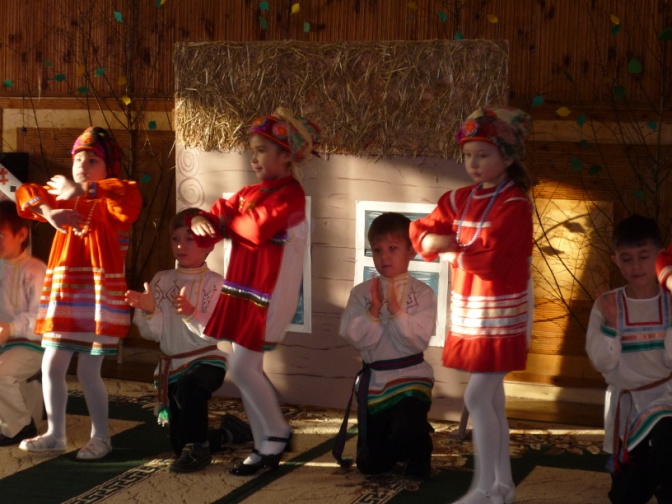 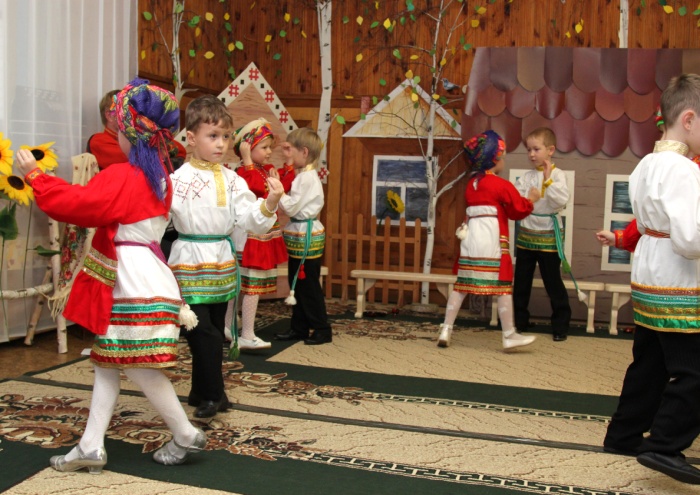 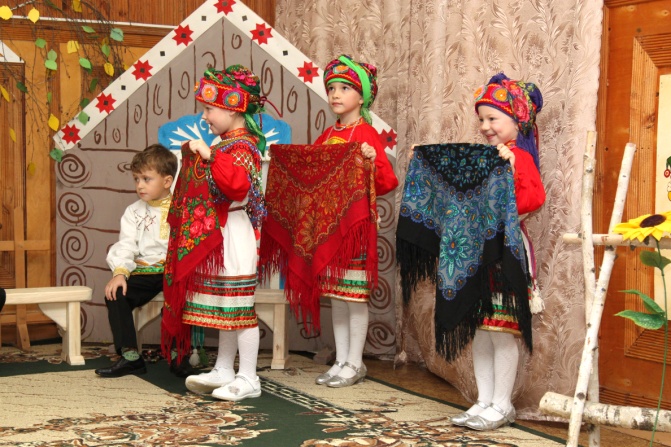 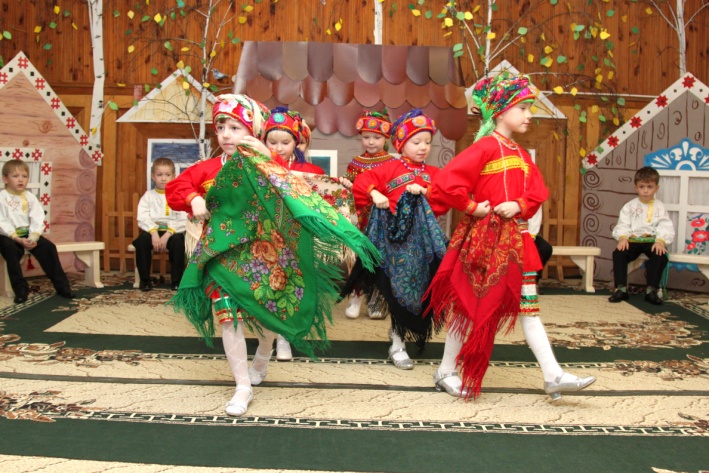 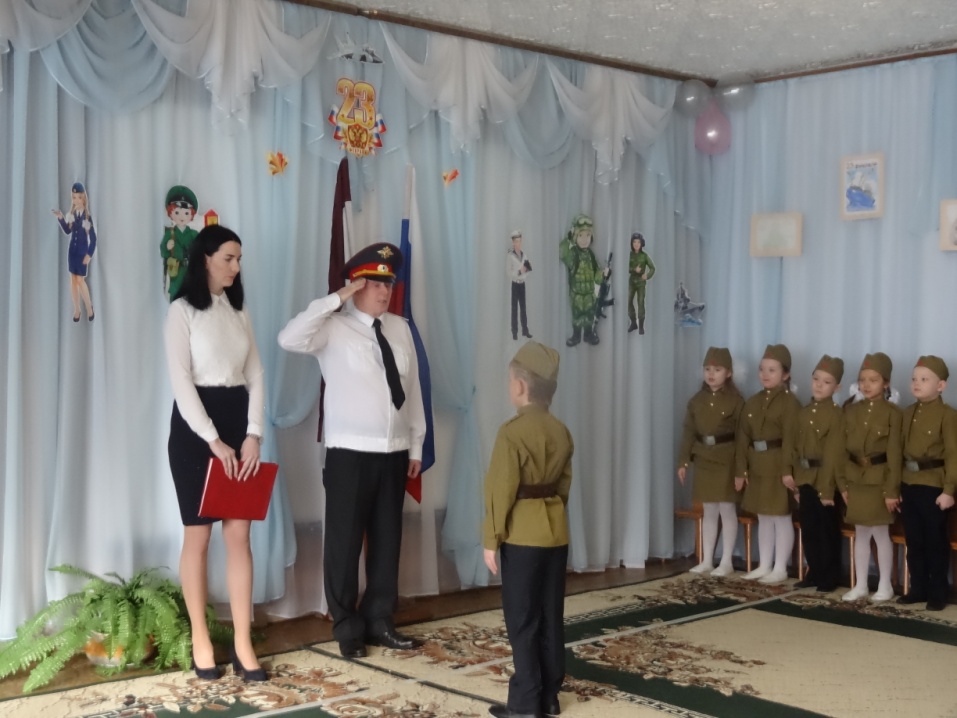 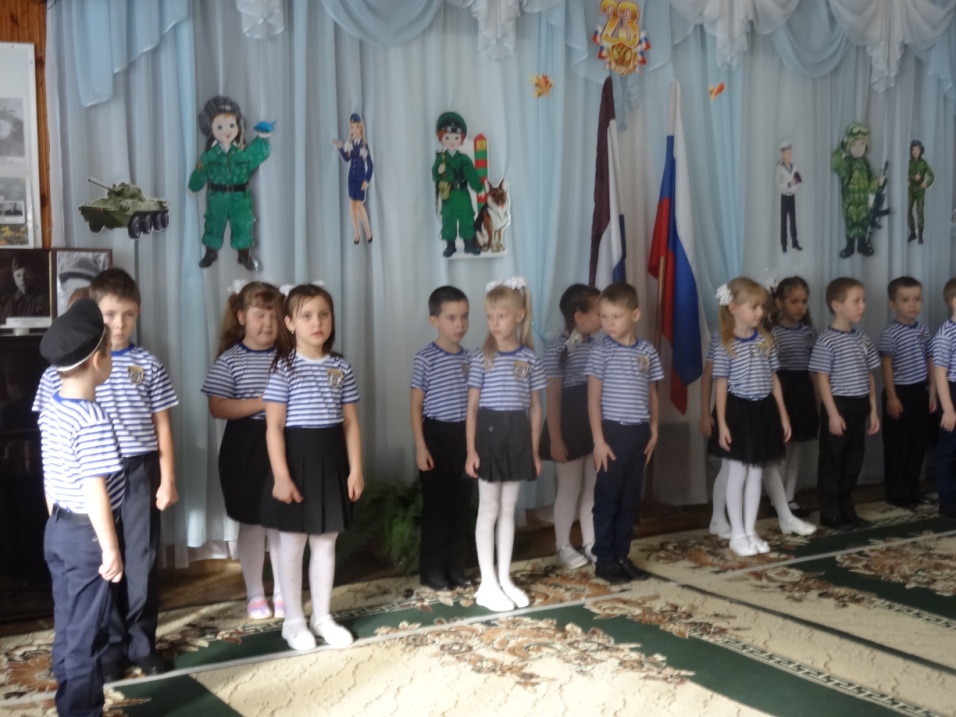 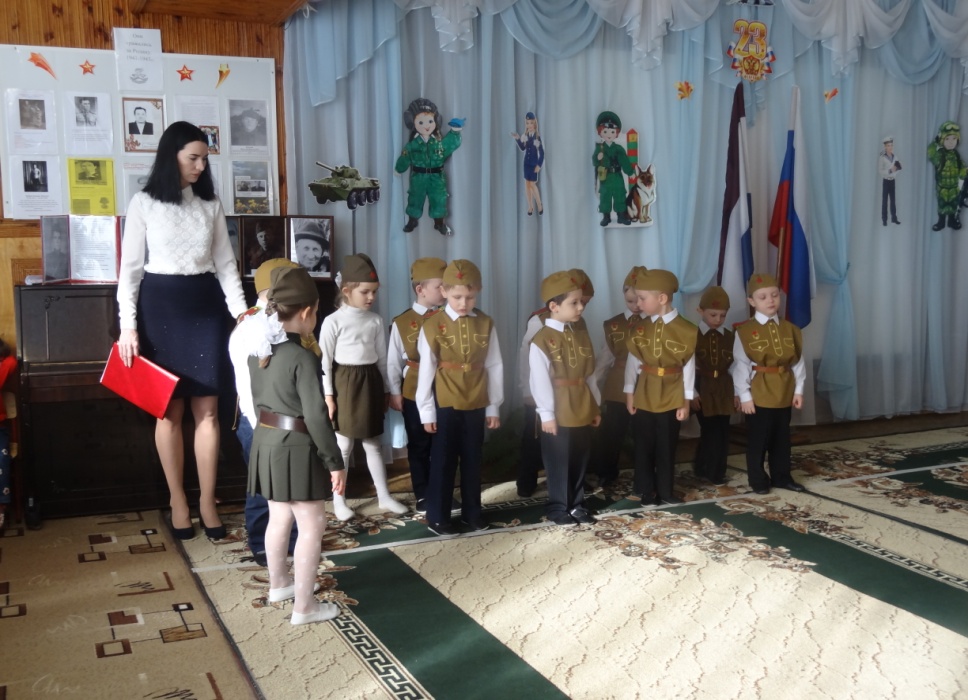 